ملاحظة:                                                                                                                                              Note:      يمكن استخدام ورقات اضافية عند الحاجة     if space provided is not enough use additional  papers                                                                  بيان عن خبراء الشركةcompany's experts Nameالإسم:                                                                                              Name:         الوظيفة الحالية:                                                                             :  current job  سنوات الخبرة:                                                                      : years of experienceالتخصصص:                                                                                      :Specialityالإسم:                                                                                              Name:         الوظيفة الحالية:                                                                             :  current job  سنوات الخبرة:                                                                      : years of experienceالتخصصص:                                                                                       :Specialityالإسم:                                                                                              Name:         الوظيفة الحالية:                                                                             :  current job  سنوات الخبرة:                                                                      : years of experienceالتخصصص:                                                                                       :Specialityالإسم:                                                                                              Name:         الوظيفة الحالية:                                                                             :  current job  سنوات الخبرة:                                                                      : years of experienceالتخصصص :                                                                                     :Specialityملاحظة:                                                                                                                                              Note:      ترفق السيرة الذاتية لكل الخبراء                                                            Attached c v for each expert     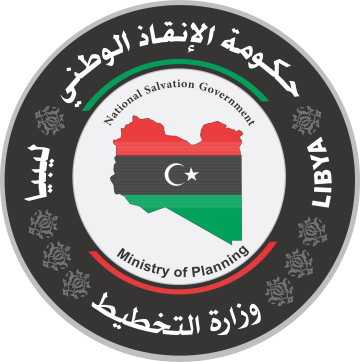                                                 دولة ليبيا وزارة التخطيطMinistry of planning  Acknowledgment  i…………………………..………………nationality……………………………………….holding id\passport no…………………………………..………………..issued from…………………..dated………………………..in my capacity as ……………………………….………………………of……………………………….……………hereby acknowledge that all the date information and documents submitted by me are valid and legal . I declare full civil and criminal liability if any or part of the date, information and documents submitted by me are verified proved to be invalid.	…………………………………..         Name:Capacity:    …………………………………..   Signature:   …………………………………..Date:           ……………………………………دولة ليبياوزارة التخطيط                                                        إقرار                                                          أقر أنا...........................................................الجنسية.................................................................بطاقة شخصية / جواز سفر رقم.......................................صادر من .............................................. .بتاريخ...............................................بصفتي........................................................................لشركة.........................................................بصحة وقانونية كافة المستندات والبيانات المقدمة مني وأكون مسئولا مسئولية مدنية وجنائية إذا تبين أوثبت عدم صحة كل أو بعض المستندات والبيانات والمعلومات المقدمة.وهذا إقرار مني بذلك.الإسم: ......................................................................الصفة: ....................................................................التوقيع: .....................................................................التاريخ: ....................................................................البيانات العامة General information   :البيانات العامة General information   :البيانات العامة General information   :البيانات العامة General information   :البيانات العامة General information   :البيانات العامة General information   :البيانات العامة General information   :الإسم القانوني للشركةالإسم القانوني للشركةName of companyName of companyتاريخ التأسيس تاريخ التأسيس Date of establishmentDate of establishmentجنسية الشركةجنسية الشركةCompany nationalityCompany nationalityنوع النشاطنوع النشاطactivitiesactivitiesرأس مال الشركة رأس مال الشركة Capital shareCapital shareإسم المخول بالتسجيلإسم المخول بالتسجيلAuthorized registrar  Authorized registrar  الموقع الإلكتروني للشركةالموقع الإلكتروني للشركةWebsiteWebsiteالبريد الإلكترونيالبريد الإلكترونيE-mailE-mailفرع الشركة في ليبيا Branch in Libya    :فرع الشركة في ليبيا Branch in Libya    :فرع الشركة في ليبيا Branch in Libya    :فرع الشركة في ليبيا Branch in Libya    :فرع الشركة في ليبيا Branch in Libya    :فرع الشركة في ليبيا Branch in Libya    :فرع الشركة في ليبيا Branch in Libya    :البلد البلد countrycountryالمدينةالمدينةCityCityهاتف هاتف TelTelبريد الكترونيبريد الكترونيFaxFaxاسم مفوض الشركةاسم مفوض الشركةE-mailE-mailهاتف المفوضهاتف المفوضAuthorized person name Authorized person name فاكس المفوضفاكس المفوضFaxFaxبريد الإلكترونيبريد الإلكترونيE-mailE-mailعنوان فرع الشركة في ليبيا    Branch in Libya:عنوان فرع الشركة في ليبيا    Branch in Libya:عنوان فرع الشركة في ليبيا    Branch in Libya:عنوان فرع الشركة في ليبيا    Branch in Libya:عنوان فرع الشركة في ليبيا    Branch in Libya:عنوان فرع الشركة في ليبيا    Branch in Libya:عنوان فرع الشركة في ليبيا    Branch in Libya:المدينة المدينة citycityالشارعالشارعStreetStreetاسم مدير الفرعاسم مدير الفرعName of branch managerName of branch managerهاتفهاتفTelTelفاكسفاكسFaxFaxبريد الإلكترونيبريد الإلكترونيE-mailE-mailالأعمال التي نفذتها الشركة في ليبيا خلال 10 سنوات السابقة                                Jobs carried out in Libya during the previous 10 years  الأعمال التي نفذتها الشركة في ليبيا خلال 10 سنوات السابقة                                Jobs carried out in Libya during the previous 10 years  الأعمال التي نفذتها الشركة في ليبيا خلال 10 سنوات السابقة                                Jobs carried out in Libya during the previous 10 years  الأعمال التي نفذتها الشركة في ليبيا خلال 10 سنوات السابقة                                Jobs carried out in Libya during the previous 10 years  الأعمال التي نفذتها الشركة في ليبيا خلال 10 سنوات السابقة                                Jobs carried out in Libya during the previous 10 years  الأعمال التي نفذتها الشركة في ليبيا خلال 10 سنوات السابقة                                Jobs carried out in Libya during the previous 10 years  الأعمال التي نفذتها الشركة في ليبيا خلال 10 سنوات السابقة                                Jobs carried out in Libya during the previous 10 years  الأعمال التي نفذتها الشركة في ليبيا خلال 10 سنوات السابقة                                Jobs carried out in Libya during the previous 10 years  الجهةName of the clientالجهةName of the clientنوع العملJob descriptionنوع العملJob descriptionقيمة المشروعContract valueتاريخ التعاقدDate of contractانتهاء التنفيذThe end of the implementationفترة التنفيذimplementation                                                الأعمال التي تحت التنفيذ                                                   jobs under implementation                                                          الأعمال التي تحت التنفيذ                                                   jobs under implementation                                                          الأعمال التي تحت التنفيذ                                                   jobs under implementation                                                          الأعمال التي تحت التنفيذ                                                   jobs under implementation                                                          الأعمال التي تحت التنفيذ                                                   jobs under implementation                                                          الأعمال التي تحت التنفيذ                                                   jobs under implementation                                                          الأعمال التي تحت التنفيذ                                                   jobs under implementation                                                          الأعمال التي تحت التنفيذ                                                   jobs under implementation          الجهةName of the client    الجهةName of the client    اسم المشروعName of the project     اسم المشروعName of the project     قيمة المشروعContract valueتاريخ التعاقدDate of contractانتهاء التنفيذThe end of the implementationفترة التنفيذimplementationالأعمال التي نفذتها الشركة بالباطنJobs carried out by the company as subcontractorالأعمال التي نفذتها الشركة بالباطنJobs carried out by the company as subcontractorالأعمال التي نفذتها الشركة بالباطنJobs carried out by the company as subcontractorالأعمال التي نفذتها الشركة بالباطنJobs carried out by the company as subcontractorالأعمال التي نفذتها الشركة بالباطنJobs carried out by the company as subcontractorالأعمال التي نفذتها الشركة بالباطنJobs carried out by the company as subcontractorالأعمال التي نفذتها الشركة بالباطنJobs carried out by the company as subcontractorالأعمال التي نفذتها الشركة بالباطنJobs carried out by the company as subcontractorالجهةName of the client    الجهةName of the client    البلدcountryالبلدcountryقيمة المشروعContract valueتاريخ التعاقدDate of contractانتهاء التنفيذThe end of the implementationفترة التنفيذimplementation